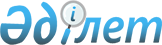 О внесении изменений в решение Таразского городского маслихата от 14 декабря 2011 года № 45-3 "О городском бюджете на 2012-2014 годы"Решение Таразского городского маслихата от 27 июля 2012 года № 6-3. Зарегистрировано управлением юстиции города Тараз Жамбылской области 3 августа 2012 года за номером 6-1-151      Примечание РЦПИ:

      В тексте сохранена авторская орфография и пунктуация.

      В соответствии со статьей 9, 109 Бюджетного кодекса Республики Казахстан от 4 декабря 2008 года и статьей 6 Закона Республики Казахстан от 23 января 2001 года «О местном государственном управлении и самоуправлении в Республике Казахстан» городской маслихат РЕШИЛ:



      Внести в решение Таразского городского маслихата от 14 декабря 2011 года № 45-3 «О городском бюджете на 2012-2014 годы» (зарегистрировано в Реестре государственной регистрации нормативных правовых актов за № 6-1-138, опубликовано 11 января 2012 года в газете «Жамбыл Тараз» № 2) следующие изменения:



      в пункте 1:

      в подпункте 1) цифры «21358913» заменить цифрами «21334687»;

      цифры «16021077» заменить цифрами «15996851»;

      в подпункте 2) цифры «21784739» заменить цифрами «21760513».



      Приложение 1 к указанному решению изложить в новой редакции согласно приложению к настоящему решению.



      2. Настоящее решение вступает в силу с момента государственной регистрации в органах юстиции и вводится в действие с 1 января 2012 года.

      

      Председатель сессии                        Секретарь Таразского

      Таразского городского маслихата            городского маслихата

      Н. Нуралиев                                Б. Нарбаев

Приложение к решению

Таразского городского маслихата

№ 6-3 от 27 июля 2012 годаПриложение 1 к решению

Таразского городского маслихата

№ 45-3 от 14 декабря 2011 года Бюджет города Тараза на 2012 год
					© 2012. РГП на ПХВ «Институт законодательства и правовой информации Республики Казахстан» Министерства юстиции Республики Казахстан
				КатегорияКатегорияКатегорияКатегорияСумма, тысяч тенгеКлассКлассКлассСумма, тысяч тенгеПодклассПодклассСумма, тысяч тенгеНаименованиеСумма, тысяч тенге1231. ДОХОДЫ213346871НАЛОГОВЫЕ ПОСТУПЛЕНИЯ487641401Подоходный налог16234182Индивидуальный подоходный налог162341803Социальный налог12767071Социальный налог127670704Hалоги на собственность13525701Hалоги на имущество7084803Земельный налог2502004Hалог на транспортные средства3938815Единый земельный налог905Внутренние налоги на товары, работы и услуги3328832Акцизы520183Поступления за использование природных и других ресурсов991704Сборы за ведение предпринимательской и профессиональной деятельности1611955Налог на игорный бизнес2050008Обязательные платежи, взимаемые за совершение юридически значимых действий и (или) выдачу документов уполномоченными на то государственными органами или должностными лицами2908361Государственная пошлина2908362НЕНАЛОГОВЫЕ ПОСТУПЛЕНИЯ14583701Доходы от государственной собственности758761Поступления части чистого дохода государственных предприятий112695Доходы от аренды имущества, находящегося в государственной собственности6460702Поступления от реализации товаров (работ,услуг) государственными учреждениями, финансируемыми из государственного бюджета10361Поступления от реализации товаров (работ,услуг) государственными учреждениями, финансируемыми из государственного бюджета103604Штрафы, пеня, санкции, взыскания, налагаемые государственными учреждениями, финансируемыми из государственного бюджета, а также содержащимися и финансируемыми из бюджета (сметы расходов) Национального Банка Республики Казахстан369841Штрафы, пеня, санкции, взыскания, налагаемые государственными учреждениями, финансируемыми из государственного бюджета, а также содержащимися и финансируемыми из бюджета (сметы расходов) Национального Банка Республики Казахстан, за исключением поступлений от организаций нефтяного сектора3698406Прочие неналоговые поступления319411Прочие неналоговые поступления319413ПОСТУПЛЕНИЯ ОТ ПРОДАЖИ ОСНОВНОГО КАПИТАЛА31558501Продажа государственного имущества, закрепленного за государственными учреждениями1570001Продажа государственного имущества, закрепленного за государственными учреждениями15700003Продажа земли и нематериальных активов1585851Продажа земли1098192Продажа нематериальных активов487664ПОСТУПЛЕНИЯ ТРАНСФЕРТОВ1599685102Трансферты из вышестоящих органов государственного управления159968512Трансферты из областного бюджета15996851Функциональная группаФункциональная группаФункциональная группаФункциональная группаСумма, тысяч тенгеАдминистратор бюджетных программАдминистратор бюджетных программАдминистратор бюджетных программСумма, тысяч тенгеПрограммаПрограммаСумма, тысяч тенгеНаименованиеСумма, тысяч тенге1232. ЗАТРАТЫ2176051301Государственные услуги общего характера275387112Аппарат маслихата района (города областного значения)19608001Услуги по обеспечению деятельности маслихата района (города областного значения)18815003Капитальные расходы государственного органа793122Аппарат акима района (города областного значения)178942001Услуги по обеспечению деятельности акима района (города областного значения)155159003Капитальные расходы государственного органа23783452Отдел финансов района (города областного значения)43750001Услуги по реализации государственной политики в области исполнения бюджета района (города областного значения) и управления коммунальной собственностью района (города областного значения)34361003Проведение оценки имущества в целях налогообложения7001010Приватизация, управление коммунальным имуществом, постприватизационная деятельность и регулирование споров, связанных с этим448011Учет, хранение, оценка и реализация имущества, поступившего в коммунальную собственность607018Капитальные расходы государственного органа1333453Отдел экономики и бюджетного планирования района (города областного значения)33087001Услуги по реализации государственной политики в области формирования и развития экономической политики, системы государственного планирования и управления района (города областного значения)28457004Капитальные расходы государственного органа463003Общественный порядок, безопасность, правовая, судебная, уголовно-исполнительная деятельность122002458Отдел жилищно-коммунального хозяйства, пассажирского транспорта и автомобильных дорог района (города областного значения)122002021Обеспечение безопасности дорожного движения в населенных пунктах12200204Образование12287442464Отдел образования района (города областного значения)1944052009Обеспечение дошкольного воспитания и обучения1924288021Увеличение размера доплаты за квалификационную категорию воспитателям детских садов, мини-центров, школ-интернатов: общего типа, специальных (коррекционных), специализированных для одаренных детей, организаций образования для детей-сирот и детей, оставшихся без попечения родителей, центров адаптации несовершеннолетних за счет трансфертов из республиканского бюджета19764464Отдел образования района (города областного значения)8737038003Общеобразовательное обучение8212075006Дополнительное образование для детей296644063Повышение оплаты труда учителям, прошедшим повышение квалификации по учебным программам АОО «Назарбаев интеллектуальные школы» за счет трансфертов из республиканского бюджета3864064Увеличение размера доплаты за квалификационную категорию учителям организаций начального, основного среднего, общего среднего образования: школы, школы-интернаты: (общего типа, специальных (коррекционных), специализированных для одаренных детей; организаций для детей-сирот и детей, оставшихся без попечения родителей) за счет трансфертов из республиканского бюджета224455464Отдел образования района (города областного значения)826257001Услуги по реализации государственной политики на местном уровне в области образования33755005Приобретение и доставка учебников, учебно-методических комплексов для государственных учреждений образования района (города областного значения)157888012Капитальные расходы государственного органа571015Ежемесячные выплаты денежных средств опекунам (попечителям) на содержание ребенка-сироты (детей-сирот), и ребенка (детей), оставшегося без попечения родителей за счет трансфертов из республиканского бюджета82912020Обеспечение оборудованием, программным обеспечением детей-инвалидов, обучающихся на дому за счет трансфертов из республиканского бюджета46827067Капитальные расходы подведомственных государственных учреждений и организаций504304467Отдел строительства района (города областного значения)780095037Строительство и реконструкция объектов образования78009506Социальная помощь и социальное обеспечение1048984451Отдел занятости и социальных программ района (города областного значения)977308002Программа занятости180251005Государственная адресная социальная помощь48847006Оказание жилищной помощи233000007Социальная помощь отдельным категориям нуждающихся граждан по решениям местных представительных органов37639010Материальное обеспечение детей-инвалидов, воспитывающихся и обучающихся на дому16320013Социальная адаптация лиц, не имеющих определенного места жительства75551014Оказание социальной помощи нуждающимся гражданам на дому72675016Государственные пособия на детей до 18 лет199907017Обеспечение нуждающихся инвалидов обязательными гигиеническими средствами и предоставление услуг специалистами жестового языка, индивидуальными помощниками в соответствии с индивидуальной программой реабилитации инвалида74539023Обеспечение деятельности центров занятости населения38579451Отдел занятости и социальных программ района (города областного значения)71676001Услуги по реализации государственной политики на местном уровне в области обеспечения занятости и реализации социальных программ для населения66120011Оплата услуг по зачислению, выплате и доставке пособий и других социальных выплат1005021Капитальные расходы государственного органа3910067Капитальные расходы подведомственных государственных учреждений и организаций64107Жилищно-коммунальное хозяйство5250778458Отдел жилищно-коммунального хозяйства, пассажирского транспорта и автомобильных дорог района (города областного значения)75470002Изъятие, в том числе путем выкупа земельных участков для государственных надобностей и связанное с этим отчуждение недвижимого имущества18408003Организация сохранения государственного жилищного фонда55062031Изготовление технических паспортов на объекты кондоминиумов2000467Отдел строительства района (города областного значения)3617693003Проектирование, строительство и (или) приобретение жилья государственного коммунального жилищного фонда1284756004Проектирование, развитие, обустройство и (или) приобретение инженерно-коммуникационной инфраструктуры1820937019Строительство жилья512000479Отдел жилищной инспекции района (города областного значения)10872001Услуги по реализации государственной политики на местном уровне в области жилищного фонда10122005Капитальные расходы государственного органа750458Отдел жилищно-коммунального хозяйства, пассажирского транспорта и автомобильных дорог района (города областного значения)303541012Функционирование системы водоснабжения и водоотведения108384028Развитие коммунального хозяйства195157467Отдел строительства района (города областного значения)522807005Развитие коммунального хозяйства247850006Развитие системы водоснабжения и водоотведения274957458Отдел жилищно-коммунального хозяйства, пассажирского транспорта и автомобильных дорог района (города областного значения)542157015Освещение улиц в населенных пунктах171673016Обеспечение санитарии населенных пунктов148074017Содержание мест захоронений и захоронение безродных2600018Благоустройство и озеленение населенных пунктов219810467Отдел строительства района (города областного значения)178238007Развитие благоустройства городов и населенных пунктов17823808Культура, спорт, туризм и информационное пространство256615455Отдел культуры и развития языков района (города областного значения)78730003Поддержка культурно-досуговой работы78730465Отдел физической культуры и спорта района (города областного значения)12449006Проведение спортивных соревнований на районном (города областного значения) уровне7449007Подготовка и участие членов сборных команд района (города областного значения) по различным видам спорта на областных спортивных соревнованиях5000455Отдел культуры и развития языков района (города областного значения)67481006Функционирование районных (городских) библиотек67481456Отдел внутренней политики района (города областного значения)13500002Услуги по проведению государственной информационной политики через газеты и журналы8000005Услуги по проведению государственной информационной политики через телерадиовещание5500455Отдел культуры и развития языков района (города областного значения)18786001Услуги по реализации государственной политики на местном уровне в области развития языков и культуры14800010Капитальные расходы государственного органа700032Капитальные расходы подведомственных государственных учреждений и организаций3286456Отдел внутренней политики района (города областного значения)61228001Услуги по реализации государственной политики на местном уровне в области информации, укрепления государственности и формирования социального оптимизма граждан50218003Реализация мероприятий в сфере молодежной политики10450006Капитальные расходы государственного органа560465Отдел физической культуры и спорта района (города областного значения)4441001Услуги по реализации государственной политики на местном уровне в сфере физической культуры и спорта3941004Капитальные расходы государственного органа50010Сельское, водное, лесное, рыбное хозяйство, особо охраняемые природные территории, охрана окружающей среды и животного мира, земельные отношения107722473Отдел ветеринарии района (города областного значения)35943001Услуги по реализации государственной политики на местном уровне в сфере ветеринарии30967003Капитальные расходы государственного органа329005Обеспечение функционирования скотомогильников (биотермических ям)4307006Организация санитарного убоя больных животных340463Отдел земельных отношений района (города областного значения)64182001Услуги по реализации государственной политики в области регулирования земельных отношений на территории района (города областного значения)39778004Организация работ по зонированию земель14065006Землеустройство, проводимое при установлении границ городов районного значения, районов в городе, поселков аулов (сел), аульных (сельских) округов10000007Капитальные расходы государственного органа339473Отдел ветеринарии района (города областного значения)7597011Проведение противоэпизоотических мероприятий759711Промышленность, архитектурная, градостроительная и строительная деятельность82323467Отдел строительства района (города областного значения)58304001Услуги по реализации государственной политики на местном уровне в области строительства57032017Капитальные расходы государственного органа1272468Отдел архитектуры и градостроительства района (города областного значения)24019001Услуги по реализации государственной политики в области архитектуры и градостроительства на местном уровне23464004Капитальные расходы государственного органа55512Транспорт и коммуникации1832544458Отдел жилищно-коммунального хозяйства, пассажирского транспорта и автомобильных дорог района (города областного значения)1832544023Обеспечение функционирования автомобильных дорог183254413Прочие446851452Отдел финансов района (города областного значения)17318012Резерв местного исполнительного органа района (города областного значения)17318453Отдел экономики и бюджетного планирования района (города областного значения)10000003Разработка технико-экономического обоснования местных бюджетных инвестиционных проектов и концессионных проектов и проведение его экспертизы10000454Отдел предпринимательства и сельского хозяйства района (города областного значения)18657001Услуги по реализации государственной политики на местном уровне в области развития предпринимательства, промышленности и сельского хозяйства18057007Капитальные расходы государственного органа600458Отдел жилищно-коммунального хозяйства, пассажирского транспорта и автомобильных дорог района (города областного значения)400876001Услуги по реализации государственной политики на местном уровне в области жилищно-коммунального хозяйства, пассажирского транспорта и автомобильных дорог44345013Капитальные расходы государственного органа3200039Бюджетные кредиты на проведение ремонта общего имущества объектов кондоминиум350000065Формирование или увеличение уставного капитала юридических лиц333114Обслуживание долга78452Отдел финансов района (города областного значения)78013Обслуживание долга местных исполнительных органов по выплате вознаграждений и иных платежей по займам из областного бюджета7815Трансферты49787452Отдел финансов района (города областного значения)49787006Возврат неиспользованных (недоиспользованных) целевых трансфертов497873.Чистое бюджетное кредитование:0Бюджетные кредиты0Погашение бюджетных кредитов04.Сальдо по операциям с финансовыми активами:0Приобретение финансовых активов0Поступления от продажи финансовых активов государства05.Дефицит (профицит) бюджета-4258266.Финансирование дефицита (использование профицита) бюджета425826КатегорияКатегорияКатегорияКатегорияСумма, тысяч тенгеКлассКлассКлассСумма, тысяч тенгеПодклассПодклассСумма, тысяч тенгеНаименованиеСумма, тысяч тенге1237Поступления займов8620001Внутренние государственные займы8620002Договоры займа8620008Используемые остатки бюджетных средств215826Функциональная группаФункциональная группаФункциональная группаФункциональная группаСумма, тысяч тенгеАдминистратор бюджетных программАдминистратор бюджетных программАдминистратор бюджетных программСумма, тысяч тенгеПрограммаПрограммаСумма, тысяч тенгеНаименованиеСумма, тысяч тенге12316Погашение займов652000452Отдел финансов района (города областного значения)652000008Погашение долга местного исполнительного органа перед вышестоящим бюджетом652000